表〇-〇    高雄市立前鎮高級中學  生物萬花筒  課程規畫表◎希望加入自然科共備社群的教師增能研習教師生態體驗活動增能研習課程名稱生勿萬花筒生勿萬花筒生勿萬花筒課程類別□校訂必修     ■多元選修□加深加廣選修 □補強性選修□彈性學習     □團體活動課程說明    天下雜誌《2016教育特刊》專訪多元智能之父Howard Gardner時，他告訴父母和老師，不要再寄望更多考試可以評量孩子潛能，一個會問問題、願意解決問題的人，才是未來需要的人才，透過密切觀察學生的第一手創作，就可以預測孩子是否具備在二十一世紀應具備的關鍵能力，他也期待年輕人持續做自己有熱情的事情，不要只想著自己的需求和欲望。     生物共備社群的教師認同Howard Gardner的看法，在傳統生物教學中，課本、考試的壓力下，鮮少讓學生真正有機會用好的方法學生物，知識塞進腦中再用紙筆測驗考出來，人腦都僵化了，絕對不可能培養一個會問問題、願意解決問題的人，且這樣的方法也讓學生失去了人與生態環境間共存的情感及使命，有鑒於此，我們設計出讓學生能體會生物、生態環境及自然創作的課程，除了重新拾回身為一個生物教師的初衷，拾回對環境的熱愛，也期待學生從設計的課程中，喜歡上生物的豐富、體驗生態的美及生物多樣性的重要，並培養其具有敏銳觀察力、問題分析能力、問題解決能力、人際互動能力與創造力，亦期待藉由此課程吸引及訓練具有自然觀察智能、喜愛植物且願意付出時間精力，一同再版前鎮高中校園植物手冊的學生，我們相信透過師生的共同努力，這本校園植物手冊定會是感人之作。    天下雜誌《2016教育特刊》專訪多元智能之父Howard Gardner時，他告訴父母和老師，不要再寄望更多考試可以評量孩子潛能，一個會問問題、願意解決問題的人，才是未來需要的人才，透過密切觀察學生的第一手創作，就可以預測孩子是否具備在二十一世紀應具備的關鍵能力，他也期待年輕人持續做自己有熱情的事情，不要只想著自己的需求和欲望。     生物共備社群的教師認同Howard Gardner的看法，在傳統生物教學中，課本、考試的壓力下，鮮少讓學生真正有機會用好的方法學生物，知識塞進腦中再用紙筆測驗考出來，人腦都僵化了，絕對不可能培養一個會問問題、願意解決問題的人，且這樣的方法也讓學生失去了人與生態環境間共存的情感及使命，有鑒於此，我們設計出讓學生能體會生物、生態環境及自然創作的課程，除了重新拾回身為一個生物教師的初衷，拾回對環境的熱愛，也期待學生從設計的課程中，喜歡上生物的豐富、體驗生態的美及生物多樣性的重要，並培養其具有敏銳觀察力、問題分析能力、問題解決能力、人際互動能力與創造力，亦期待藉由此課程吸引及訓練具有自然觀察智能、喜愛植物且願意付出時間精力，一同再版前鎮高中校園植物手冊的學生，我們相信透過師生的共同努力，這本校園植物手冊定會是感人之作。    天下雜誌《2016教育特刊》專訪多元智能之父Howard Gardner時，他告訴父母和老師，不要再寄望更多考試可以評量孩子潛能，一個會問問題、願意解決問題的人，才是未來需要的人才，透過密切觀察學生的第一手創作，就可以預測孩子是否具備在二十一世紀應具備的關鍵能力，他也期待年輕人持續做自己有熱情的事情，不要只想著自己的需求和欲望。     生物共備社群的教師認同Howard Gardner的看法，在傳統生物教學中，課本、考試的壓力下，鮮少讓學生真正有機會用好的方法學生物，知識塞進腦中再用紙筆測驗考出來，人腦都僵化了，絕對不可能培養一個會問問題、願意解決問題的人，且這樣的方法也讓學生失去了人與生態環境間共存的情感及使命，有鑒於此，我們設計出讓學生能體會生物、生態環境及自然創作的課程，除了重新拾回身為一個生物教師的初衷，拾回對環境的熱愛，也期待學生從設計的課程中，喜歡上生物的豐富、體驗生態的美及生物多樣性的重要，並培養其具有敏銳觀察力、問題分析能力、問題解決能力、人際互動能力與創造力，亦期待藉由此課程吸引及訓練具有自然觀察智能、喜愛植物且願意付出時間精力，一同再版前鎮高中校園植物手冊的學生，我們相信透過師生的共同努力，這本校園植物手冊定會是感人之作。    天下雜誌《2016教育特刊》專訪多元智能之父Howard Gardner時，他告訴父母和老師，不要再寄望更多考試可以評量孩子潛能，一個會問問題、願意解決問題的人，才是未來需要的人才，透過密切觀察學生的第一手創作，就可以預測孩子是否具備在二十一世紀應具備的關鍵能力，他也期待年輕人持續做自己有熱情的事情，不要只想著自己的需求和欲望。     生物共備社群的教師認同Howard Gardner的看法，在傳統生物教學中，課本、考試的壓力下，鮮少讓學生真正有機會用好的方法學生物，知識塞進腦中再用紙筆測驗考出來，人腦都僵化了，絕對不可能培養一個會問問題、願意解決問題的人，且這樣的方法也讓學生失去了人與生態環境間共存的情感及使命，有鑒於此，我們設計出讓學生能體會生物、生態環境及自然創作的課程，除了重新拾回身為一個生物教師的初衷，拾回對環境的熱愛，也期待學生從設計的課程中，喜歡上生物的豐富、體驗生態的美及生物多樣性的重要，並培養其具有敏銳觀察力、問題分析能力、問題解決能力、人際互動能力與創造力，亦期待藉由此課程吸引及訓練具有自然觀察智能、喜愛植物且願意付出時間精力，一同再版前鎮高中校園植物手冊的學生，我們相信透過師生的共同努力，這本校園植物手冊定會是感人之作。    天下雜誌《2016教育特刊》專訪多元智能之父Howard Gardner時，他告訴父母和老師，不要再寄望更多考試可以評量孩子潛能，一個會問問題、願意解決問題的人，才是未來需要的人才，透過密切觀察學生的第一手創作，就可以預測孩子是否具備在二十一世紀應具備的關鍵能力，他也期待年輕人持續做自己有熱情的事情，不要只想著自己的需求和欲望。     生物共備社群的教師認同Howard Gardner的看法，在傳統生物教學中，課本、考試的壓力下，鮮少讓學生真正有機會用好的方法學生物，知識塞進腦中再用紙筆測驗考出來，人腦都僵化了，絕對不可能培養一個會問問題、願意解決問題的人，且這樣的方法也讓學生失去了人與生態環境間共存的情感及使命，有鑒於此，我們設計出讓學生能體會生物、生態環境及自然創作的課程，除了重新拾回身為一個生物教師的初衷，拾回對環境的熱愛，也期待學生從設計的課程中，喜歡上生物的豐富、體驗生態的美及生物多樣性的重要，並培養其具有敏銳觀察力、問題分析能力、問題解決能力、人際互動能力與創造力，亦期待藉由此課程吸引及訓練具有自然觀察智能、喜愛植物且願意付出時間精力，一同再版前鎮高中校園植物手冊的學生，我們相信透過師生的共同努力，這本校園植物手冊定會是感人之作。授課對象高一學生、高二學生高一學生、高二學生高一學生、高二學生高一學生、高二學生高一學生、高二學生任課老師(依開課序)生物科共備社群教師生物科共備社群教師生物科共備社群教師課程時數每週2節，共2學分開課年級（可複選）■一年級　□二年級　□三年級■一年級　□二年級　□三年級■一年級　□二年級　□三年級每班修課人數20~24人學習目標(預期成果)培養自然觀察力。訓練統整能力。培養問題分析及解決能力。激發動手做的潛能。培養創造力。訓練人際互動能力。訓練語言表達能力。培養欣賞、評鑑能力。激發喜愛周遭環境、愛護環境之心。認同前鎮高中，對校園有情感。培養自然觀察力。訓練統整能力。培養問題分析及解決能力。激發動手做的潛能。培養創造力。訓練人際互動能力。訓練語言表達能力。培養欣賞、評鑑能力。激發喜愛周遭環境、愛護環境之心。認同前鎮高中，對校園有情感。培養自然觀察力。訓練統整能力。培養問題分析及解決能力。激發動手做的潛能。培養創造力。訓練人際互動能力。訓練語言表達能力。培養欣賞、評鑑能力。激發喜愛周遭環境、愛護環境之心。認同前鎮高中，對校園有情感。培養自然觀察力。訓練統整能力。培養問題分析及解決能力。激發動手做的潛能。培養創造力。訓練人際互動能力。訓練語言表達能力。培養欣賞、評鑑能力。激發喜愛周遭環境、愛護環境之心。認同前鎮高中，對校園有情感。培養自然觀察力。訓練統整能力。培養問題分析及解決能力。激發動手做的潛能。培養創造力。訓練人際互動能力。訓練語言表達能力。培養欣賞、評鑑能力。激發喜愛周遭環境、愛護環境之心。認同前鎮高中，對校園有情感。與十二年國教課綱對應之核心素養A1身心素質與自我精進、A2系統思考與解決問題、A3規劃執行與創新應變B1符號運用與溝通表達、B2科技資訊與媒體素養、B3藝術涵養與美感素養C1道德實踐與公民意識、C2人際關係與團隊合作A1身心素質與自我精進、A2系統思考與解決問題、A3規劃執行與創新應變B1符號運用與溝通表達、B2科技資訊與媒體素養、B3藝術涵養與美感素養C1道德實踐與公民意識、C2人際關係與團隊合作A1身心素質與自我精進、A2系統思考與解決問題、A3規劃執行與創新應變B1符號運用與溝通表達、B2科技資訊與媒體素養、B3藝術涵養與美感素養C1道德實踐與公民意識、C2人際關係與團隊合作A1身心素質與自我精進、A2系統思考與解決問題、A3規劃執行與創新應變B1符號運用與溝通表達、B2科技資訊與媒體素養、B3藝術涵養與美感素養C1道德實踐與公民意識、C2人際關係與團隊合作A1身心素質與自我精進、A2系統思考與解決問題、A3規劃執行與創新應變B1符號運用與溝通表達、B2科技資訊與媒體素養、B3藝術涵養與美感素養C1道德實踐與公民意識、C2人際關係與團隊合作課程架構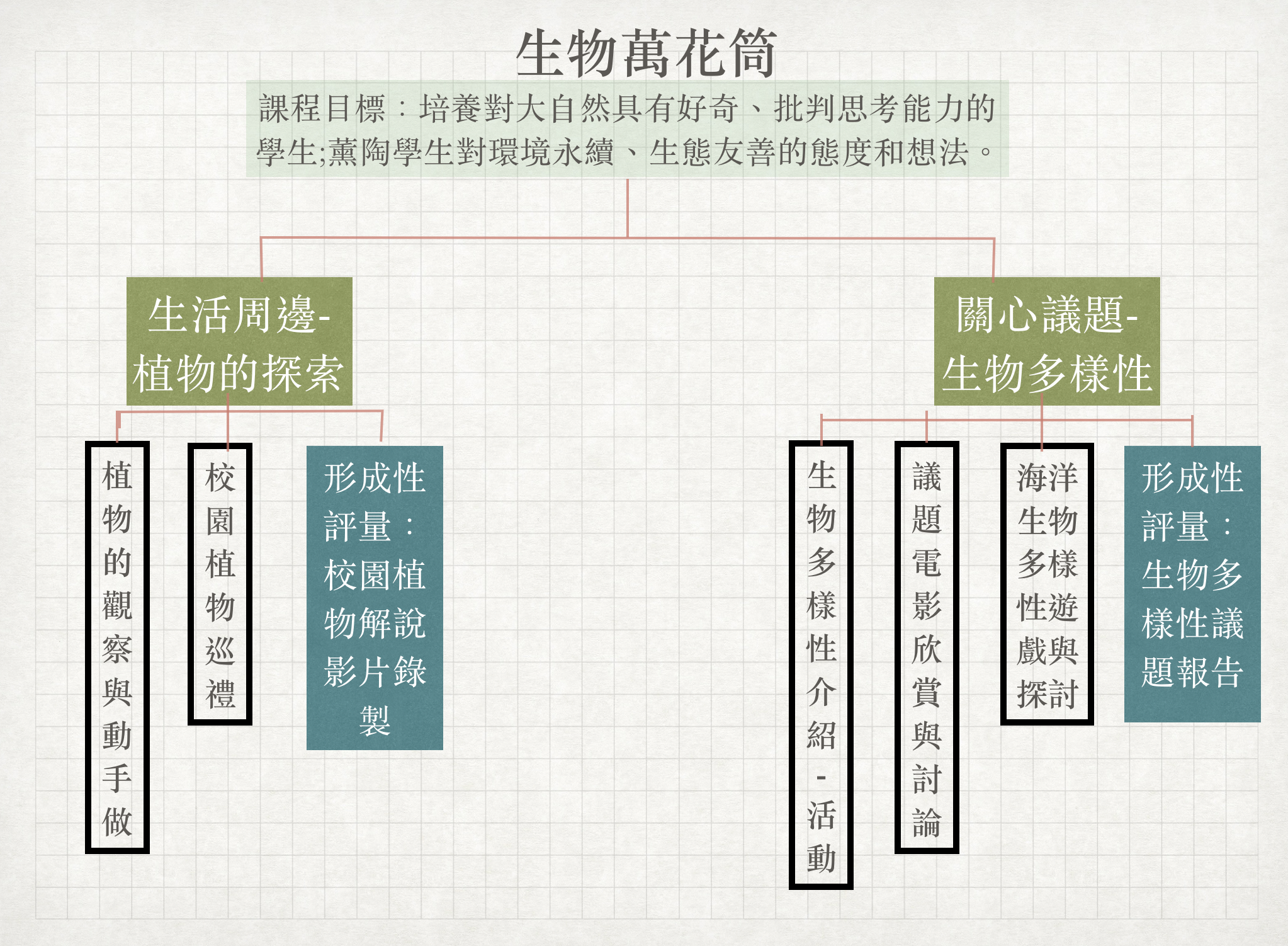 與其他課程內涵連繫縱向★103課綱微調：1.高二基礎生物下第5章生物多樣性，2.第6章生態與環境，3.高三選修生物第13章生物多樣性與保育，4.高一基礎生物上第三章植物。★107生物科課綱延伸內容：1.加深加廣選修：生物與環境、生物多樣性，2.應用生物：生物科學與環境。★補足生物課堂教學不足之處。★103課綱微調：1.高二基礎生物下第5章生物多樣性，2.第6章生態與環境，3.高三選修生物第13章生物多樣性與保育，4.高一基礎生物上第三章植物。★107生物科課綱延伸內容：1.加深加廣選修：生物與環境、生物多樣性，2.應用生物：生物科學與環境。★補足生物課堂教學不足之處。★103課綱微調：1.高二基礎生物下第5章生物多樣性，2.第6章生態與環境，3.高三選修生物第13章生物多樣性與保育，4.高一基礎生物上第三章植物。★107生物科課綱延伸內容：1.加深加廣選修：生物與環境、生物多樣性，2.應用生物：生物科學與環境。★補足生物課堂教學不足之處。★103課綱微調：1.高二基礎生物下第5章生物多樣性，2.第6章生態與環境，3.高三選修生物第13章生物多樣性與保育，4.高一基礎生物上第三章植物。★107生物科課綱延伸內容：1.加深加廣選修：生物與環境、生物多樣性，2.應用生物：生物科學與環境。★補足生物課堂教學不足之處。與其他課程內涵連繫橫向★國文科：以校園植物為題，進行文學創作；動手做作品加入文學創作。★美術科：進行校園植物素描，練習觀察細部構造，提升學生觀察力。★化學科：探討從生活、環境議題延伸出的環境汙染物。★地理科：生態系、環境議題。★國文科：以校園植物為題，進行文學創作；動手做作品加入文學創作。★美術科：進行校園植物素描，練習觀察細部構造，提升學生觀察力。★化學科：探討從生活、環境議題延伸出的環境汙染物。★地理科：生態系、環境議題。★國文科：以校園植物為題，進行文學創作；動手做作品加入文學創作。★美術科：進行校園植物素描，練習觀察細部構造，提升學生觀察力。★化學科：探討從生活、環境議題延伸出的環境汙染物。★地理科：生態系、環境議題。★國文科：以校園植物為題，進行文學創作；動手做作品加入文學創作。★美術科：進行校園植物素描，練習觀察細部構造，提升學生觀察力。★化學科：探討從生活、環境議題延伸出的環境汙染物。★地理科：生態系、環境議題。教學方法  或策略觀察課程：透過實際的觀察教學，引導學生用不同的角度觀點去做多方面的觀察，培養其自然觀察能力，進而製作檢索表，將所觀察的特徵進行歸納統整分類，合理地製作出其他人亦能使用之檢索表。小組討論：每組以2人為原則，讓每位學生都能參與其中，樂在學習。顯微鏡觀察：讓學生熟悉光學顯微鏡、解剖顯微鏡的使用方法，亦透過生物顯微繪圖訓練學生的觀察能力及圖像轉換能力。動手做課程：引導學生從收集校園自然材料，創造設計出加入詩詞、勵志小語之作品，過程中學生可深度思考人與環境的連結，亦從中培養其欣賞、評鑑能力。校園植物整體課程：利用校園植物解說，讓學生身邊的認識校園植物，並繪製自己的校園植物地圖(例如：校園植物音樂地圖、校園植物顏色地圖…等)，一起收集校園植物資料，共同為校園植物手冊努力，激發學生喜愛認同學校的心，並自己當解說員進行錄製解說影片。桌遊教學：透過生物多樣性桌遊，引導學生體會生物多樣性的重要。議題討論：透過生活、環境議題討論，利用角色扮演教學法，能刺激學生思考分析生活相關議題與自身的密切相關性，培養學生獨立思考、分析解決問題的能力生態體驗課程：藉由實際的校外生態體驗，認識自然、深度體驗和自然環境對話，增進學生和自然的連結，體會人類和環境的共存關係，利用學習單及心得分享刺激學生思考，以期產生對生態永續之重視與觀念。觀察課程：透過實際的觀察教學，引導學生用不同的角度觀點去做多方面的觀察，培養其自然觀察能力，進而製作檢索表，將所觀察的特徵進行歸納統整分類，合理地製作出其他人亦能使用之檢索表。小組討論：每組以2人為原則，讓每位學生都能參與其中，樂在學習。顯微鏡觀察：讓學生熟悉光學顯微鏡、解剖顯微鏡的使用方法，亦透過生物顯微繪圖訓練學生的觀察能力及圖像轉換能力。動手做課程：引導學生從收集校園自然材料，創造設計出加入詩詞、勵志小語之作品，過程中學生可深度思考人與環境的連結，亦從中培養其欣賞、評鑑能力。校園植物整體課程：利用校園植物解說，讓學生身邊的認識校園植物，並繪製自己的校園植物地圖(例如：校園植物音樂地圖、校園植物顏色地圖…等)，一起收集校園植物資料，共同為校園植物手冊努力，激發學生喜愛認同學校的心，並自己當解說員進行錄製解說影片。桌遊教學：透過生物多樣性桌遊，引導學生體會生物多樣性的重要。議題討論：透過生活、環境議題討論，利用角色扮演教學法，能刺激學生思考分析生活相關議題與自身的密切相關性，培養學生獨立思考、分析解決問題的能力生態體驗課程：藉由實際的校外生態體驗，認識自然、深度體驗和自然環境對話，增進學生和自然的連結，體會人類和環境的共存關係，利用學習單及心得分享刺激學生思考，以期產生對生態永續之重視與觀念。觀察課程：透過實際的觀察教學，引導學生用不同的角度觀點去做多方面的觀察，培養其自然觀察能力，進而製作檢索表，將所觀察的特徵進行歸納統整分類，合理地製作出其他人亦能使用之檢索表。小組討論：每組以2人為原則，讓每位學生都能參與其中，樂在學習。顯微鏡觀察：讓學生熟悉光學顯微鏡、解剖顯微鏡的使用方法，亦透過生物顯微繪圖訓練學生的觀察能力及圖像轉換能力。動手做課程：引導學生從收集校園自然材料，創造設計出加入詩詞、勵志小語之作品，過程中學生可深度思考人與環境的連結，亦從中培養其欣賞、評鑑能力。校園植物整體課程：利用校園植物解說，讓學生身邊的認識校園植物，並繪製自己的校園植物地圖(例如：校園植物音樂地圖、校園植物顏色地圖…等)，一起收集校園植物資料，共同為校園植物手冊努力，激發學生喜愛認同學校的心，並自己當解說員進行錄製解說影片。桌遊教學：透過生物多樣性桌遊，引導學生體會生物多樣性的重要。議題討論：透過生活、環境議題討論，利用角色扮演教學法，能刺激學生思考分析生活相關議題與自身的密切相關性，培養學生獨立思考、分析解決問題的能力生態體驗課程：藉由實際的校外生態體驗，認識自然、深度體驗和自然環境對話，增進學生和自然的連結，體會人類和環境的共存關係，利用學習單及心得分享刺激學生思考，以期產生對生態永續之重視與觀念。觀察課程：透過實際的觀察教學，引導學生用不同的角度觀點去做多方面的觀察，培養其自然觀察能力，進而製作檢索表，將所觀察的特徵進行歸納統整分類，合理地製作出其他人亦能使用之檢索表。小組討論：每組以2人為原則，讓每位學生都能參與其中，樂在學習。顯微鏡觀察：讓學生熟悉光學顯微鏡、解剖顯微鏡的使用方法，亦透過生物顯微繪圖訓練學生的觀察能力及圖像轉換能力。動手做課程：引導學生從收集校園自然材料，創造設計出加入詩詞、勵志小語之作品，過程中學生可深度思考人與環境的連結，亦從中培養其欣賞、評鑑能力。校園植物整體課程：利用校園植物解說，讓學生身邊的認識校園植物，並繪製自己的校園植物地圖(例如：校園植物音樂地圖、校園植物顏色地圖…等)，一起收集校園植物資料，共同為校園植物手冊努力，激發學生喜愛認同學校的心，並自己當解說員進行錄製解說影片。桌遊教學：透過生物多樣性桌遊，引導學生體會生物多樣性的重要。議題討論：透過生活、環境議題討論，利用角色扮演教學法，能刺激學生思考分析生活相關議題與自身的密切相關性，培養學生獨立思考、分析解決問題的能力生態體驗課程：藉由實際的校外生態體驗，認識自然、深度體驗和自然環境對話，增進學生和自然的連結，體會人類和環境的共存關係，利用學習單及心得分享刺激學生思考，以期產生對生態永續之重視與觀念。觀察課程：透過實際的觀察教學，引導學生用不同的角度觀點去做多方面的觀察，培養其自然觀察能力，進而製作檢索表，將所觀察的特徵進行歸納統整分類，合理地製作出其他人亦能使用之檢索表。小組討論：每組以2人為原則，讓每位學生都能參與其中，樂在學習。顯微鏡觀察：讓學生熟悉光學顯微鏡、解剖顯微鏡的使用方法，亦透過生物顯微繪圖訓練學生的觀察能力及圖像轉換能力。動手做課程：引導學生從收集校園自然材料，創造設計出加入詩詞、勵志小語之作品，過程中學生可深度思考人與環境的連結，亦從中培養其欣賞、評鑑能力。校園植物整體課程：利用校園植物解說，讓學生身邊的認識校園植物，並繪製自己的校園植物地圖(例如：校園植物音樂地圖、校園植物顏色地圖…等)，一起收集校園植物資料，共同為校園植物手冊努力，激發學生喜愛認同學校的心，並自己當解說員進行錄製解說影片。桌遊教學：透過生物多樣性桌遊，引導學生體會生物多樣性的重要。議題討論：透過生活、環境議題討論，利用角色扮演教學法，能刺激學生思考分析生活相關議題與自身的密切相關性，培養學生獨立思考、分析解決問題的能力生態體驗課程：藉由實際的校外生態體驗，認識自然、深度體驗和自然環境對話，增進學生和自然的連結，體會人類和環境的共存關係，利用學習單及心得分享刺激學生思考，以期產生對生態永續之重視與觀念。學  習評　量動手做作品(10%)：植物葉脈標本。個人作業(10%)：各類學習單、生物顯微繪圖。小組作業(40%)：檢索表、校園植物地圖、植物解說影片、生物多樣性報告。學習歷程檔案(30%)：每人在期末自行整理出課程學習的歷程，除了記錄自己的成長外，也可當作大學申請入學的佐證檔案。學習態度(10%)。動手做作品(10%)：植物葉脈標本。個人作業(10%)：各類學習單、生物顯微繪圖。小組作業(40%)：檢索表、校園植物地圖、植物解說影片、生物多樣性報告。學習歷程檔案(30%)：每人在期末自行整理出課程學習的歷程，除了記錄自己的成長外，也可當作大學申請入學的佐證檔案。學習態度(10%)。動手做作品(10%)：植物葉脈標本。個人作業(10%)：各類學習單、生物顯微繪圖。小組作業(40%)：檢索表、校園植物地圖、植物解說影片、生物多樣性報告。學習歷程檔案(30%)：每人在期末自行整理出課程學習的歷程，除了記錄自己的成長外，也可當作大學申請入學的佐證檔案。學習態度(10%)。動手做作品(10%)：植物葉脈標本。個人作業(10%)：各類學習單、生物顯微繪圖。小組作業(40%)：檢索表、校園植物地圖、植物解說影片、生物多樣性報告。學習歷程檔案(30%)：每人在期末自行整理出課程學習的歷程，除了記錄自己的成長外，也可當作大學申請入學的佐證檔案。學習態度(10%)。動手做作品(10%)：植物葉脈標本。個人作業(10%)：各類學習單、生物顯微繪圖。小組作業(40%)：檢索表、校園植物地圖、植物解說影片、生物多樣性報告。學習歷程檔案(30%)：每人在期末自行整理出課程學習的歷程，除了記錄自己的成長外，也可當作大學申請入學的佐證檔案。學習態度(10%)。規劃內容(請自行依需要增列欄位)單元主題單元主題單元學習內容單元學習內容單元學習內容規劃內容(請自行依需要增列欄位)植物形態觀察與動手做植物形態觀察與動手做觀察葉的形態、製作檢索表＋葉脈書籤標本製作。觀察花、果實、種子的形態、製作檢索表＋手做檸檬愛玉。顯微鏡觀察：氣孔、葉面衍生物，生物顯微繪圖。觀察葉的形態、製作檢索表＋葉脈書籤標本製作。觀察花、果實、種子的形態、製作檢索表＋手做檸檬愛玉。顯微鏡觀察：氣孔、葉面衍生物，生物顯微繪圖。觀察葉的形態、製作檢索表＋葉脈書籤標本製作。觀察花、果實、種子的形態、製作檢索表＋手做檸檬愛玉。顯微鏡觀察：氣孔、葉面衍生物，生物顯微繪圖。規劃內容(請自行依需要增列欄位)校園植物巡禮校園植物巡禮校園植物解說。校園植物大地遊戲。校園植物解說牌設計。製作校園植物創意地圖。錄製校園植物解說影片。校園植物解說。校園植物大地遊戲。校園植物解說牌設計。製作校園植物創意地圖。錄製校園植物解說影片。校園植物解說。校園植物大地遊戲。校園植物解說牌設計。製作校園植物創意地圖。錄製校園植物解說影片。規劃內容(請自行依需要增列欄位)生物多樣性與議題探討生物多樣性與議題探討生物多樣性I：野生新視界活動。生物多樣性II：桌遊厭世動物園與討論。電影欣賞：老鷹想飛紀錄片欣賞與討論。海洋生物多樣性：漁人爭霸戰遊戲與探討。分組報告：濕地開發、有機農法、石虎森林、工業污染、溫室效應、漁業資源匱乏等，報告完後引導學生進行討論。生物多樣性I：野生新視界活動。生物多樣性II：桌遊厭世動物園與討論。電影欣賞：老鷹想飛紀錄片欣賞與討論。海洋生物多樣性：漁人爭霸戰遊戲與探討。分組報告：濕地開發、有機農法、石虎森林、工業污染、溫室效應、漁業資源匱乏等，報告完後引導學生進行討論。生物多樣性I：野生新視界活動。生物多樣性II：桌遊厭世動物園與討論。電影欣賞：老鷹想飛紀錄片欣賞與討論。海洋生物多樣性：漁人爭霸戰遊戲與探討。分組報告：濕地開發、有機農法、石虎森林、工業污染、溫室效應、漁業資源匱乏等，報告完後引導學生進行討論。規劃內容(請自行依需要增列欄位)生態體驗活動生態體驗活動利用星期六或日進行一天的校外活動。過程：活動前的前行教學、活動中適當地引導、活動後的省思，過程中會給予學習單協助學習。利用星期六或日進行一天的校外活動。過程：活動前的前行教學、活動中適當地引導、活動後的省思，過程中會給予學習單協助學習。利用星期六或日進行一天的校外活動。過程：活動前的前行教學、活動中適當地引導、活動後的省思，過程中會給予學習單協助學習。環境與教學設備需求除了平時實驗課所用之器材統一放置於學校器材準備室之外，希望能在生物實驗室設置置物架及置物櫃，存放多元選修其他的器材、學生作品或書籍等。存放植物果實種子之玻璃瓶或壓克力展示盒。視聽、資訊教學媒體及設備。相關參考書籍、科學期刊和雜誌。配合生物多樣性課程探討使用的桌遊-厭世動物園＊6配合校園植物導覽影片製作所需使用的威力導演軟體＊9除了平時實驗課所用之器材統一放置於學校器材準備室之外，希望能在生物實驗室設置置物架及置物櫃，存放多元選修其他的器材、學生作品或書籍等。存放植物果實種子之玻璃瓶或壓克力展示盒。視聽、資訊教學媒體及設備。相關參考書籍、科學期刊和雜誌。配合生物多樣性課程探討使用的桌遊-厭世動物園＊6配合校園植物導覽影片製作所需使用的威力導演軟體＊9除了平時實驗課所用之器材統一放置於學校器材準備室之外，希望能在生物實驗室設置置物架及置物櫃，存放多元選修其他的器材、學生作品或書籍等。存放植物果實種子之玻璃瓶或壓克力展示盒。視聽、資訊教學媒體及設備。相關參考書籍、科學期刊和雜誌。配合生物多樣性課程探討使用的桌遊-厭世動物園＊6配合校園植物導覽影片製作所需使用的威力導演軟體＊9除了平時實驗課所用之器材統一放置於學校器材準備室之外，希望能在生物實驗室設置置物架及置物櫃，存放多元選修其他的器材、學生作品或書籍等。存放植物果實種子之玻璃瓶或壓克力展示盒。視聽、資訊教學媒體及設備。相關參考書籍、科學期刊和雜誌。配合生物多樣性課程探討使用的桌遊-厭世動物園＊6配合校園植物導覽影片製作所需使用的威力導演軟體＊9除了平時實驗課所用之器材統一放置於學校器材準備室之外，希望能在生物實驗室設置置物架及置物櫃，存放多元選修其他的器材、學生作品或書籍等。存放植物果實種子之玻璃瓶或壓克力展示盒。視聽、資訊教學媒體及設備。相關參考書籍、科學期刊和雜誌。配合生物多樣性課程探討使用的桌遊-厭世動物園＊6配合校園植物導覽影片製作所需使用的威力導演軟體＊9